                                               OUTSIDE VENDORS                                                        .#1:  MANZANILLA KITCHEN                                                 #9,10:  BOBCAT OF EUREKA  #2,3:  TRINITY DIESEL                                                            #11:  THE RENTAL GUYS#4,5:  FRY BURGER                                                                #12:  RUTHIE’S ART#6:  LIVING STYLES                                                                #14,15:  SHED’S UNLIMITED#7:  HIGHER GROUNDS COFFEE                                          #16:  CRUNCHY SWEET CREATIONS#8:  ART VENDOR                                                                  #17,18:  RAX ON RAX WINGSPERFORMERS: SHOSHANA, CALDER JOHNSON, VICTORIA TIMOTEO, ALESSANDRA RUSSO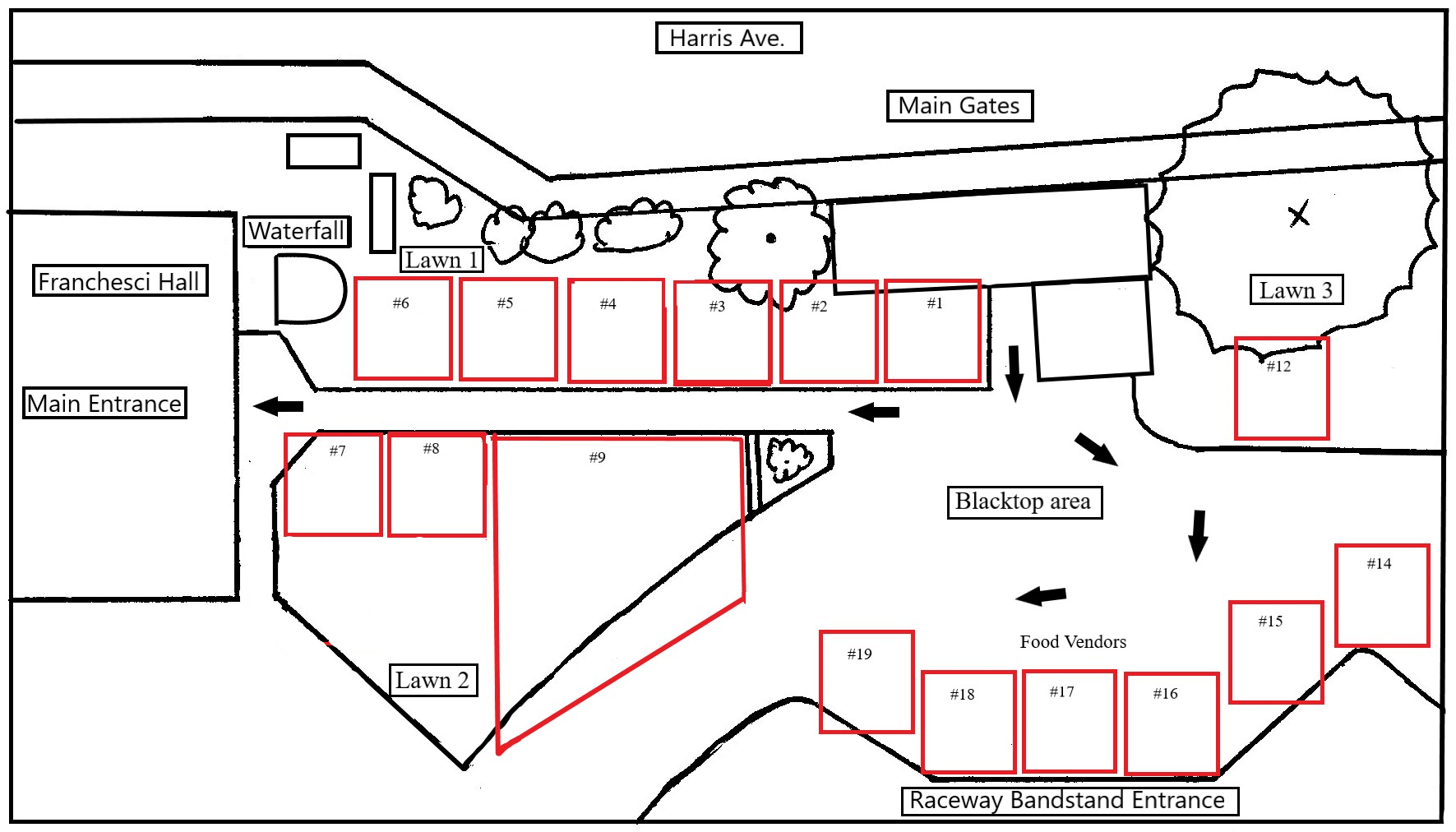 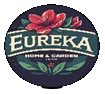 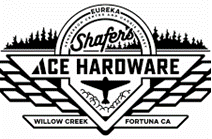 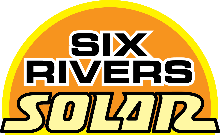 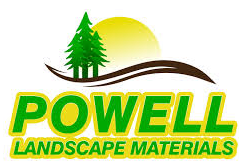 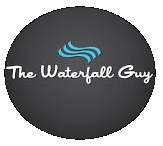 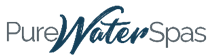 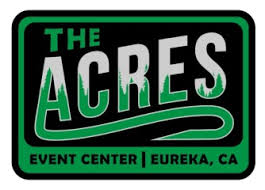 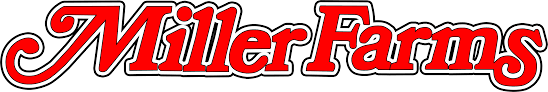 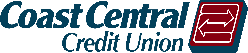 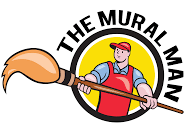 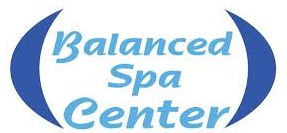 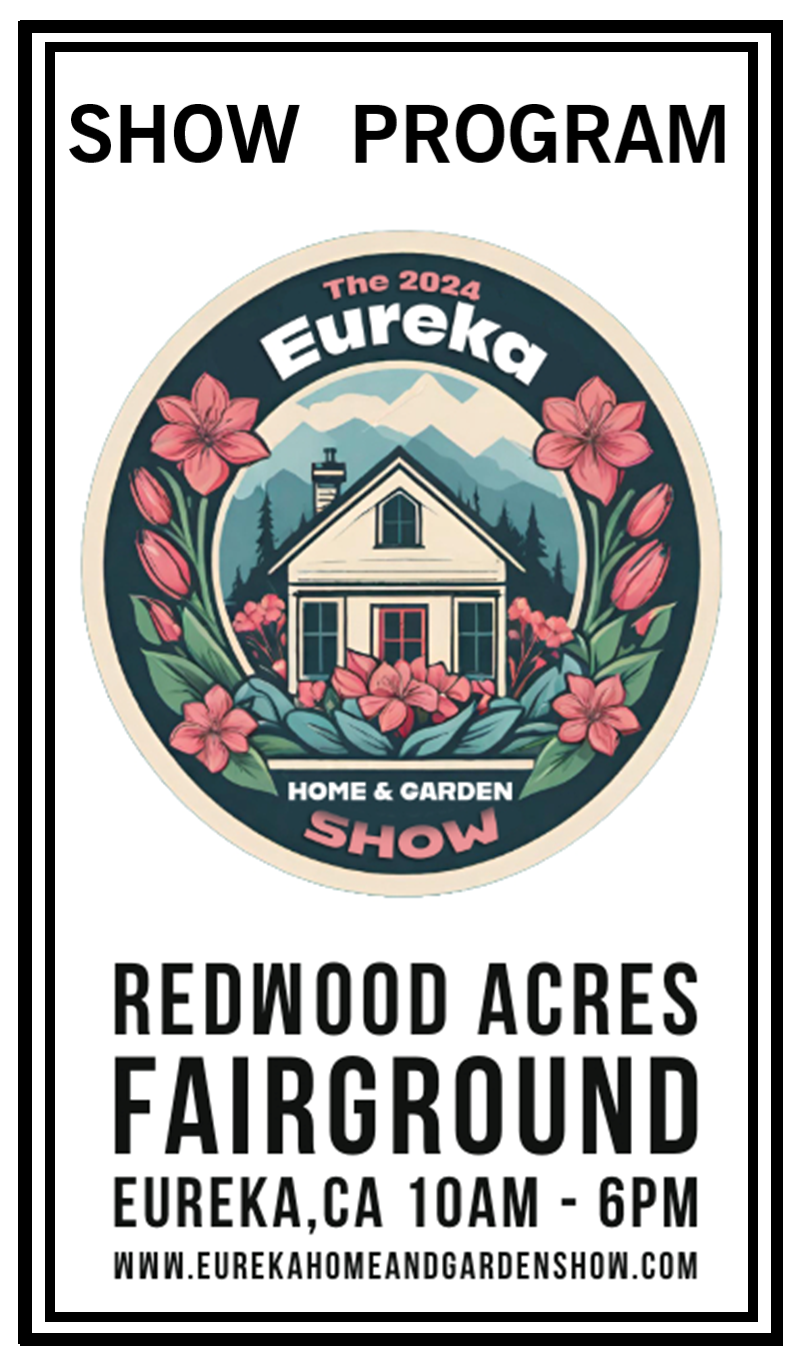 BIG THANKS TO ALL OF OUR SPONSORS: SHAFER’S ACE HARDWARE, SIX RIVERS SOLAR,THE WATERFALL GUY, THE ACRES EVENT CENTER, MILLER FARMS NURSERY,   POWEL LANDSCAPE MATERIALS, PURE WATER SPAS, COAST CENTRAL CREDIT UNION,THE MURAL MAN, SUNSONG YOGA & BALANCED SPAGARDEN CREATORS:                                                             MUSIC & TALKS:                                                                                    GARDEN #1:  SINGING TREE NURSERY                                RON HONIG music (10-12 SAT, 10-12 SUN) GARDEN #2:  J & G  LANDSCAPING                                      SOLAR POWER talk (12-1 SAT, 4-5 SUN)GARDEN #3:  LOST FOODS NATIVE NURSERY            FLYNN MARTIN duet (1-2/3-4 SAT, 12-1/3-4 SUN)GARDEN #4:   SYNERGY DESIGN LAB                                   H. BOTANICAL GARDEN talk (1-2 SUN)GARDEN #5:  EUREKA FLORIST                                             SCOTT ROBERTSON music (4-6 SAT)GARDEN #6:  SHAFER’S ACE HARDWARE                        SHOSHANA FAIRY STORY TIME (2-3 SUN)GUEST JUDGES:  MARY GEARHEART (Landscape Designer, BENNY CRAIN (Hum. Botanical Gardens)BEN FUNKE (Sculptor, Instructor @ Cal Poly & College of the Redwoods, BEN GOULART (Contractor)                                                        INSIDE VENDORS                                                               .SPONSOR BOOTH:  SHAFER’S ACE HARDWARE           #31:  PAINTED FOREST ART#1,2,3:  SHOW SUPPORTER SIX RIVERS SOLAR            #32:  DISPLAY ART#4:  STATE FARM INSURANCE                                          #33:  SEASIDE WEAVERS#5:  TRINITY DIESEL                                                           #34:  AMBERZ ART#6:  BERKSHIRE HATHAWAY                                             #35:  ACCURATE TERMITE#7, 8:  BALANCED SPA                                                       #36:  BALTIC AMBER#9,10:  LIVING STYLES                                                       #37:  DISPLAY ART#11:  LOST FOODS NATIVE PLANT NURSERY                 #38:  LELA FACEPAINTER#12,13:  BEER AND WINE                                                 #39:  ABC ROOFING#14:  BOB’S HEATING                                                        #42:  BROTHERS GUTTERS#15:  THE WATERFALL GUY                                              #43:  MASTER GARDENERS #16,17:  THE MURAL MAN                                               #44:  HUMBOLDT BOTANICAL GARDENS#18:  BEN THE GLASS ARTIST                                           #45:  PIGEON POINT ARTISANS#19,20:  MILLER FARM SAW SHOP                                  #46:  ACCURATE TERMITE #21:  AAA INSURANCE                                                       #47:  EUREKA FLORIST GARDEN#22:  J & G  LANDSCAPING                                               #48:  ROOTS & RISE HOLISTIC#23:  THE LAND MAN                                                        #49:  DISPLAY ART      #24:  MARTIN CONSTRUCTION                                        #50:  DISPLAY GARDEN                              #25,26,27,28:  PURE WATER SPAS                                   #51:  ART INSTALLATION#29:  ACE HARDWARE                                                       #52:  ACE HARDWARE #30:  FOREST SERVICES                                                     #53:  ACE HARDWARE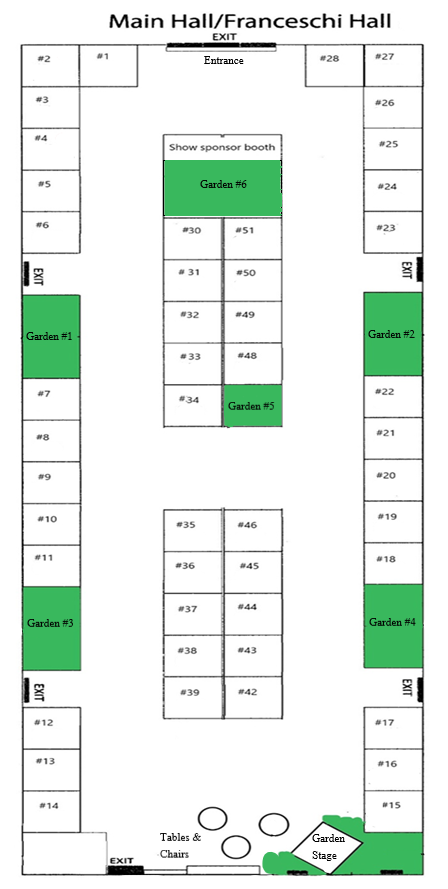 